70^ SAGRA ALL’INSEGNA DELLE 3 SHo creato, lo scorso anno, per un progetto europeo, il logo “SPUNTI & SPUNTINI”, definizione che fotografa bene anche le caratteristiche della nostra amatissima sagra. Da sempre, infatti, SPUNTINI è sinonimo di deliziose prelibatezze a base di squisiti carciofi. Fornisce inoltre innumerevoli SPUNTI per organizzatori di altre manifestazioni, cosa che ci riempie di orgoglio. Quest’anno, in occasione del 70° prestigioso traguardo raggiunto, agognato dopo 3 anni di stop, vogliamo sottolineare un aspetto notissimo ai più, ma mai messo abbastanza in evidenza, quello dei BENEFICI EFFETTI SULLA SALUTE del prodotto principe del nostro territorio, “SUA MAESTÀ IL CARCIOFO ROMANESCO”.Per questo la 70^ edizione è all’insegna delle “3 S”, ovvero SALUTE, SPUNTI, E SPUNTINI.BUONA SAGRA A TUTTI!Per la Pro Loco di LadispoliClaudio Nardocci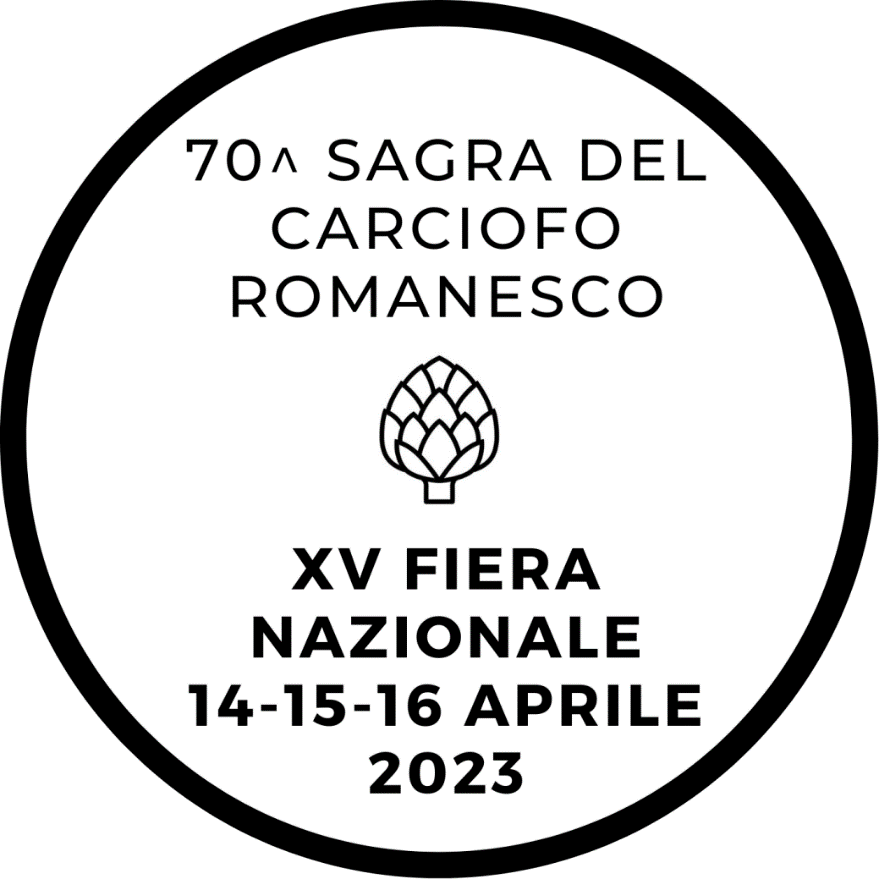 01-02 APRILE 2023I RACCONTI DEL CASTELLACCIOLA SUA STORIA, IL PROGRAMMA DELLA SAGRA, VISITA TEATRALIZZATA E DEGUSTAZIONE PIADINA CON CARCIOFI07-08-09 APRILE 2023ASPETTANDO LA SAGRA… CON IL CARCIOFO PIU’ BUONO DEL MONDOPRODOTTI E SAPORI A KM 0 CUCINATI DAI PRODUTTORI LOCALI24^ BI-SETTIMANA GASTRONOMICA DEL CARCIOFO ROMANESCODAL 1 AL 16 APRILE 202301 APRILE - APERTURA DELLA BI-SETTIMANA GASTRONOMICA dall’1 al 16 Aprile nei migliori ristoranti locali si potranno degustare prelibati menù a base di carciofi a prezzo fisso.ARTE: Spettacoli musicali e non per tutti i gusti, ARTICHOKE BODYPAINYING, grandi artisti dipingono le loro modelle sul tema del carciofo.NATURA: Solo in piazza rosellini potrai trovare i veri carciofi romaneschi prodotti nel nostro territorio vulcanico. Attenti alle imitazioni. SALUTE: Fra una degustazione e l’altra godetevi il nostro mare e la nostra terapeutica sabbia ferrosa. Cercate l’opuscolo della sagra dove sono elencati i benefici effetti del nostro carciofo.SAPORI: Nei ristoranti aderenti alla Bi-Settimana gastronomica decine di menù con deliziose ricette per degustare Re carciofo.ARTIGIANATO ARTE BELLEZZA E TIPICITA’: Esposizione e vendita in via Duca degli AbruzziVENERDI’ 14 APRILEOre 9:00: GUSTATEVI LA 70^ SAGRA DIFFUSA IN TUTTO IL CENTRO DELLA CITTÀ Allestimento stand XV Fiera Nazionale che propone anche: “Piazza dei SAPORI D’ITALIA”. Una rassegna di sapori e prodotti delle terre di: Abruzzo, Calabria, Campania, Friuli, Lazio, Marche, Piemonte, Sardegna, Sicilia, Veneto.Dalle Ore 10:00: VIA DUCA DEGLI ABRUZZI COME VIA MARGUTTA - Mostra di pittura, opere d’arte e di artigianatoOre 10:00: XIII edizione del premio “IL CARCIOFO CHE MI PIACE, RICETTE IN ALLEGRIA CON LE VERDURE DI CASA MIA”, in collaborazione con le scuole secondarie di primo grado della città.Dalle ore 15:00 in Piazza Rossellini esibizione artisti e palestre locali:Ore 15:00 A.S.D. PURA VIDA 2.0 di Bruna BartoliniOre 15:20 VILLAGE FITNESS CLUBOre 15:40 NLD Nuovo laboratorio Danza di Maria NapoliOre 16:00 BALLANDO LATINO con Rosaria e SimonaOre 16:20 A.S.D. CRAZY DANCE REVOLUTION Dipartimento Danza a cura di Giorgia Antonelli  Ore 16:40 A.S.D. CRAZY DANCE REVOLUTION di Mattia ParenteOre 17:00 Associazione STUDIO DANZA CUORE SPORTIVO di Piero RuscitoOre 17:20 A.S.D. IL GABBIANO HUMANITY DANCE PROJECT HIP HOP a cura di Daniele IngrassiaOre 17:40 A.S.D. TAEKWONDO di Alessandro Benardinelli Ore 18:00 Associazione IoMiDifendoSistema Esibizione di difesa personale Ore 18:20 Associazione FASHION DANCE scuola di ballo di Roberto Montesanti Ore 18:40 A.S.D. PROFESSION DANCE di Paola SorressaOre 19:00 INTERNATIONAL DANCING SCHOOL e LIBERA DANCE di Giancarlo Giacomobono ed Elena BottiOre 20:30 Saggio spettacolo scuola ALTROSUONOOre 21:30 La nostra musica, esibizione di gruppi locali: LA TRISTE GABRIELLA, JAM ROCKERS PRESENTA: FEDERICA RIZZOSABATO 15 APRILEOre 9:30 - Apertura standMostra artigianato in via Duca degli Abruzzi a cura delle Associazioni Pro Loco e Nuova Luce Dalle Ore 10:00 - 13:00 – Piazza Rossellini ARTICHOKE BODYPAINTINGOre 10:30 A.S.D. A TUTTO RITMO di Teresa Mascioni (balli di gruppo)Ore 11:00 A.S.D. GYM LADISPOLI di Angelica TiozzoOre 11:30 - Piazza Rossellini – Esibizione della Fanfara “GENNARETTI-LALLI” dell’Associazione Nazionale Bersaglieri sezione LadispoliOre 12:00 - Piazza Rossellini – Apertura della manifestazione da parte del Sindaco ALESSANDRO GRANDO e della benedizione della sagra da parte di Mons. ALBERTO MAZZOLA.Ore 16:00 – Giardini Nazareno Fedeli – Presentazione del Libro: Ladispoli – Anteprima di un lungo viaggio nel tempo – Vol. 3Ore 19:00: Incontro con le città gemellate di Germania, Belgio e SpagnaOre 21:30 - 00:00 Direttamente da Sanremo: LE VIBRAZIONI PRESENTA: ALICE LOPEDOTEDOMENICA 16 APRILEOre 10:00: VIA DUCA DEGLI ABRUZZI COME VIA MARGUTTA - Mostra di pittura, opere d’arte e di artigianatoDalle ore 10:00 - Giardini Nazareno Fedeli - ASSOCIAZIONE CULTURALE S.P.Q.R. “La vita all’epoca dell’antica Roma” Alimentazione, combattimenti, cosmesi ai tempi dell’antica RomaDalle Ore 10:00 - 13:00 – Piazza Rossellini - ARTICHOKE BODYPAINTING	Ore 10:30 A.S.D. A TUTTO RITMO di Teresa Mascioni (Balli medievali)Ore 11:00 - Piazza Rossellini – CONCORSO DELLE SCULTURE DEI CARCIOFI realizzate dai produttori agricoli e premiazioni.Dalle ore 16:00 alle ore 17:00: I SUONATORI DEL CIRCONDARIO musica e strumenti etniciOre 16:00 l’area della sagra sarà allietata dalla musica di:BANDA MUSICALE DI LADISPOLI “LA FERROSA”, BANDA MUSICALE “S. CECILIA” E MAJORETTES “DANCE LIFE SCHOOL” DI COTTANELLO, BANDA MUSICALE “GIUSEPPE VERDI” DI TOLFA Ore 17:00: PREMIAZIONE DELLE PRO LOCO PRESENTI IN PIAZZA DEI SAPORI D’ITALIAOre 21:00 - 23:30 – Piazza Rossellini - LADRI DI CARROZZELLE  Ore 23:30 - STABILIMENTO DLF: GRANDE SPETTACOLO PIROTECNICO RAFFAELE FIREWORKSPRESENTA: MARIA CHIARA CIMINIATTENZIONE: AGLI INGRESSI DELLA CITTA’ TROVERETE VENDITORI AMBULANTI DI CARCIOFI CHE NON SONO PRODOTTI LOCALI, PERTANTO LA DIFFERENZA DI PREZZO CORRISPONDE ALLA SCADENTE QUALITA’ DEL PRODOTTO! DIFFIDATE DALLE IMITAZIONI! CERCATE I CARCIOFI DIM LADISPOLI SOLO PRESSO I PRODUTTORI LOCALI IN PIAZZA ROSSELLINI CHE ESPONGONO LA LOCANDINA CON IL LOGO DEL COMUNE.Si ringraziano tutti quelli che prestano la loro opera per realizzare questa grande manifestazione.